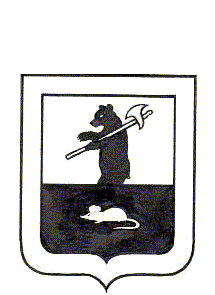 АДМИНИСТРАЦИЯ ГОРОДСКОГО ПОСЕЛЕНИЯ МЫШКИНПОСТАНОВЛЕНИЕг. Мышкин29.12.2018                                                                                                   № 365 О назначении лица, ответственного за организацию обработки персональных данных в Администрации городского поселения Мышкин	В соответствии с Федеральным законом от 27.07.2006 № 152-ФЗ «О персональных данных», постановлением Правительства Российской Федерации от 21.03.2012 № 211 «Об утверждении Перечня мер, направленных на обеспечение выполнения обязанностей, предусмотренных Федеральным законом «О персональных данных» и принятыми в соответствии с ним нормативными правовыми актами, операторами, являющимися государственными или муниципальными органами»,ПОСТАНОВЛЯЕТ:1.Назначить лицом, ответственным за организацию обработки персональных данных в Администрации городского поселения Мышкин, ведущего специалиста организационно-правового отдела Администрации городского поселения Мышкин Луцееву Людмилу Алексеевну.	2.Признать утратившим силу постановление Администрации городского поселения Мышкин от 14.04.2017 №86 «О назначении лица, ответственного за организацию обработки персональных данных в Администрации городского поселения Мышкин».      3.Настоящее постановление разместить на официальном сайте Администрации городского поселения Мышкин в информационно - телекоммуникационной сети «Интернет».4.Контроль за исполнением настоящего постановления оставляю за собой.5. Постановление вступает в силу с момента его подписания.Глава городскогопоселения Мышкин			                                         	Е.В. Петров